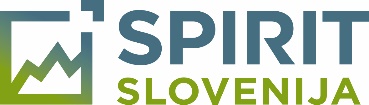 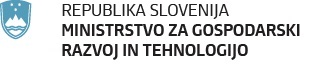 Obrazec št. 2: OPIS POSLOVNEGA MODELAObrazec izpolnite in ga v pdf obliki priložite vlogi pod priloga: POSLOVNI MODELObrazca ni potrebno podpisovati.POVZETEK POSLOVNEGA MODELA Ime in priimek prijaviteljice:Naziv podjetja:Vnesite opis poslovnega modela, ki zajema vse sestavine Canvas modela:1. Segmenti uporabnikov/kupcev (poslovni model zadovoljuje enega ali več segmentov kupcev.) 2. Vrednost za uporabnike (kako ideja rešuje probleme kupcev in zadovoljuje njihove potrebe z vrednostjo za njih. 3. Prodajni kanali (Kako bomo dosegali kupce- preko komunikacije, distribucije in prodajnih kanalov.) 4. Odnosi s strankami (Odnose s strankami vzpostavimo in vzdržujemo z vsakim izmed segmentov strank.) 5. Prihodki (Prihodki izhajajo iz uspešnega ustvarjanja vrednosti za uporabnike.) 6. Ključni viri (Ključni viri so potrebna sredstva, da lahko ponujamo in zagotavljamo zgoraj opisane elemente...) 7. Ključne aktivnosti (…z izvedbo mnogih ključnih aktivnosti.) 8. Ključna partnerstva (Nekatere aktivnosti damo v zunanje izvajanje in nekatere vire pridobimo zunaj podjetja.) 9. Struktura stroškov (Elementi poslovnega modela so del strukture stroškov. Kako oblikujem ceno, da pokrijem vse stroške)Omejitev: največ 5 A4 strani